İSKENDERUN TEKNİK ÜNİVERSİTESİ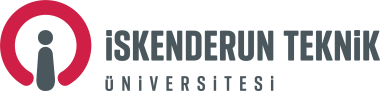 Lisansüstü Eğitim EnstitüsüDERS TELAFİ FORMU                                                                                                                                                              ……/ …... / 20..…LİSANSÜSTÜ EĞİTİM ENSTİTÜSÜ MÜDÜRLÜĞÜNEAnabilim Dalımız Yüksek lisans, Doktora programlarında yürütmekte olduğum ders / dersleri,            görevli / raporlu olmam nedeniyle  … / … / 20... — … / … / 20...  tarihleri arasında aşağıda verilen program dahilinde telafisini yapmak istiyorum. Gereğini bilgilerinize arz ederim.                                                                                                                                             …. / …. / 20...-------------------------------------------------------------------------------------------------------------------------------------------------------------LİSANSÜSTÜ EĞİTİM ENSTİTÜSÜ YÖNETİM KURULU KARARI            Enstitü Yönetim Kurulunun   ….. / ….. / 201…  tarih ve  ……………………… sayılı kararı ile ………………………..  Anabilim Dalı Öğretim Elemanı ………………………………………………’ın, telafi programı  kabul / red  edilmiştir.     Enstitü Müdürü -------------------------------------------------------------------------------------------------------------------------------------------Not: Derslerin telafileri, Enstitü Yönetim Kurulunun onayından sonra yapılmalıdır. Telafi tarih ve saatleri diğer birimlerde yürütülen derslerle çakışmamalı ve mazeretin bitiminden sonra yapılmalıdır.Dersin AdıProgramdakiProgramdakiTelafi EdileceğiTelafi EdileceğiDersin AdıTarihSaatTarihSaatHaftalık ders yükü:I. Öğretim : …....  saat                                                              Anabilim Dalı  Başkanı                                                                  Anabilim Dalı  Başkanı                                                                  Anabilim Dalı  Başkanı                                                                  Anabilim Dalı  Başkanı      